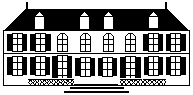 LES ATELIERS D’ARTISTES  DE SACYAPPLICATION FORM FOR THEARTIST RESIDENCY IN PICARDY, FRANCE,AT CHATEAU DE SACYName:	    ..............................................................................…………...Address:  .................................................................................................	    .................................................................................................	    .................................................................................................Tel (day): ...................................     Tel (evening): ........................................Email: ..........................................................      Website: ...................................................Educational QualificationsWork ExperienceExhibitions, residencies, art projects undertaken (continue on separate sheet, if required) ............................................................................................................................................................................................................................................................................................................................................................................................................................................................................................................................................................................................................................................................................................................................................................................................................................................................................................................................................................Letter of Application:Please outline why you are applying to the artist residency in Picardy ........................................................................................................................................................................................................................................................................................................................................................................................................................................................................................................................................................................................................................................Please enclose the following six photos of your work:Please ensure that your photos are numbered and have the title and orientation on them.Signature of the applicant:				           Date: Applicants should reply by 15 November 2019, enclosing:Six photos of work (jpeg format if on CD)The completed application form  A stamped-addressed envelope  A 1-page C.V.Incomplete, over-bulky or email applications will not be considered.To be sent to:Ateliers d’Artistes de Sacy3 Raleigh StreetLondon N1 8NWInstitutionsQualification(s)Date(s)EmployerPostDate(s)PhotoTitle of workMediumDimensions in centimetres123456